Описание местоположения границ публичного сервитута (схема прохождения публичного сервитута)Система координат МСК -38, зона 3  Система координат МСК -38, зона 3  Система координат МСК -38, зона 3  Площадь земельного участка 791  м2Площадь земельного участка 791  м2Площадь земельного участка 791  м2Публичный сервитут устанавливается в отношение части земельного участка с кадастровым номером 38:27:020007:3285 – 171  кв.м Публичный сервитут устанавливается в отношение части земельного участка с кадастровым номером 38:27:020007:3285 – 171  кв.м Публичный сервитут устанавливается в отношение части земельного участка с кадастровым номером 38:27:020007:3285 – 171  кв.м Публичный сервитут устанавливается в отношение части земельного участка с кадастровым номером 38:27:000000:4535 – 152  кв.м Публичный сервитут устанавливается в отношение части земельного участка с кадастровым номером 38:27:000000:4535 – 152  кв.м Публичный сервитут устанавливается в отношение части земельного участка с кадастровым номером 38:27:000000:4535 – 152  кв.м Публичный сервитут устанавливается в отношение части земельного участка с кадастровым номером 38:27:000000:4529 – 468  кв.м Публичный сервитут устанавливается в отношение части земельного участка с кадастровым номером 38:27:000000:4529 – 468  кв.м Публичный сервитут устанавливается в отношение части земельного участка с кадастровым номером 38:27:000000:4529 – 468  кв.м Вид разрешенного использования: для размещения объекта электросетевого хозяйстваВид разрешенного использования: для размещения объекта электросетевого хозяйстваВид разрешенного использования: для размещения объекта электросетевого хозяйстваОбозначение характерных точек границКоординаты, мКоординаты, мОбозначение характерных точек границXY123н1376423,693316121,91н2376419,813316125,79н3376398,973316100,59н4376379,153316078,44н5376376,863316076,97н6376363,633316061,75н7376360,963316058,67н8376363,883316031,85н9376364,383316027,29н10376357,313316004,49н11376348,193315974,89н12376341,933315954,65н13376343,893315954,10н14376345,853315960,44н15376350,103315974,30н16376359,223316003,90н17376368,053316032,40н18376369,193316033,79н19376368,893316036,57н20376366,683316056,87н21376381,013316073,36н22376383,253316074,78н23376403,073316096,93н1376423,693316121,91Площадь, кв,мЦель установления публичного сервитута791Для размещения объекта электросетевого хозяйства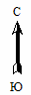 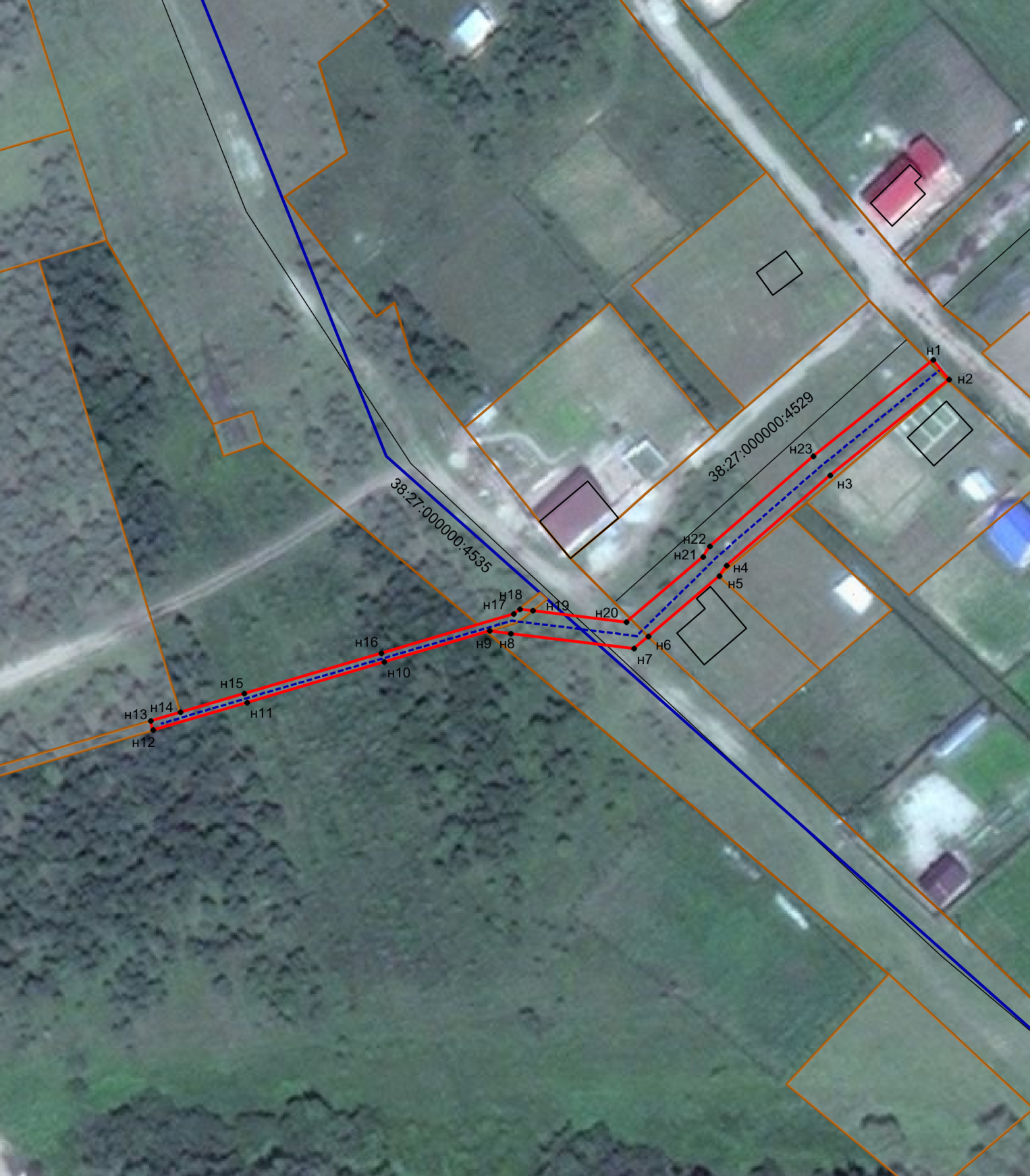 Масштаб 1:2000Условные обозначения:              -- граница образуемой части  земельного участка (проектные границы публичного сервитута);               --  граница земельного участка;                --  граница кадастрового квартала;                --  контур сооружения ВЛ 10 кВ ;     38:27:020007 – кадастровый квартал,     38:27:020007:3285 – кадастровый номер земельного участка;         н1  --  обозначение характерных точек публичного сервитута,